Evaluation Date: 								LMS Signature: 																		Evaluator Signature: 																		Additional Comments if Needed: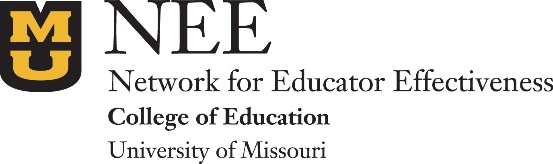 NEE Library Media Specialist (LMS)Evaluation WorksheetName: 																			Evaluator Name and Title: 																Evaluation Date: 																	Indicator 1 .1 Builds collaborative partnerships Builds collaborative partnershipsRubric-Based Score:Rubric-Based Score:Evidence (Provide evidence of collaboration with classroom teachers to integrate information literacy and technology proficiencies into classroom content and instruction. Indicate how you have supported teachers in creating a literacy-rich learning environment and literacy strategies in their classrooms. If relevant, discuss collaboration with parents and members of the community, as well as work with administrators to actively promote collaboration.)Evaluator Comments:Indicator 1 .2Promotes reading Promotes reading Rubric-Based Score:Rubric-Based Score:Evidence (Provide evidence of your success in creating an environment that strongly increases almost all students’ desire to engage in literacy activities, both for learning/understanding and personal enjoyment.  Provide evidence of how you have promoted independent use of print and electronic resources.)Evaluator Comments:Indicator 1 .3 Provides instruction that addresses multiple literacies -- including technology. Provides instruction that addresses multiple literacies -- including technology.Rubric-Based Score:Rubric-Based Score:Evidence (Provide evidence of your success in providing instruction that addresses multiple literacies.)How have you adapted and modeled use of new technologies?Evaluator Comments:Indicator 1.4 Uses effective practices to teach inquiry and the information search process Uses effective practices to teach inquiry and the information search processRubric-Based Score:Rubric-Based Score:Evidence (Provide evidence of the effectiveness of your teaching practices.)Evaluator Comments:Indicator 1.4b Addresses diversity, equity, and inclusiveness in literacy lessons and programsRubric-Based Score:Evidence (Provide evidence of how you used differentiated strategies with respect to gender, reading ability, personal interests, and prior knowledge to engage learners in lessons and ensure equity and inclusiveness in library programs.)Evaluator Comments:Indicator 1.5Assessment for teaching and learningAssessment for teaching and learningRubric-Based Score:Rubric-Based Score:Evidence (Provide evidence of how you regularly assess student learning to ensure the program is meeting its goals.)Evaluator Comments:Indicator 2.1Planning and evaluatingPlanning and evaluatingRubric-Based Score:Rubric-Based Score:Evidence (Provide evidence that your long-term strategic plan is data driven, and reflects the mission, goals, and objectives of the school.)Evaluator Comments:Indicator 2.2 & 2.4Staffing and budgetStaffing and budgetRubric-Based Score:Rubric-Based Score:Evidence (Provide evidence that you are effectively managing personnel and fiscal resources.)Evaluator Comments:Indicator 2.3Learning space and technology accessLearning space and technology accessRubric-Based Score:Rubric-Based Score:Evidence (Provide evidence of access to physical and virtual collections of resources that support the school curriculum and meet needs of all learners.):Evaluator Comments:Indicator 2.5Policies and proceduresPolicies and proceduresRubric-Based Score:Rubric-Based Score:Evidence  (Provide evidence of your development and use of policies, procedures, and guidelines that support equitable access to ideas and information throughout the school community and comply with BOE-approved policies): Evaluator Comments:Does the LMS abide by BOE-approved policies and procedures?   Yes      NoDoes the LMS abide by the American Library Association’s code of ethics?    Yes  NoIndicator 2.6Collection Management and Information AccessCollection Management and Information AccessCollection Management and Information AccessCollection Management and Information AccessCollection Management and Information AccessRubric-Based Score:Rubric-Based Score:Evidence (Provide evidence maintain a well-developed collection of books, periodicals, and non-print material in a variety of formats that support curricular topics, and that are suited to inquiry learning and users’ needs and interests.):How did you identify and prioritize the areas of need in the print/media collection?Evidence (Provide evidence maintain a well-developed collection of books, periodicals, and non-print material in a variety of formats that support curricular topics, and that are suited to inquiry learning and users’ needs and interests.):How did you identify and prioritize the areas of need in the print/media collection?Evidence (Provide evidence maintain a well-developed collection of books, periodicals, and non-print material in a variety of formats that support curricular topics, and that are suited to inquiry learning and users’ needs and interests.):How did you identify and prioritize the areas of need in the print/media collection?Evidence (Provide evidence maintain a well-developed collection of books, periodicals, and non-print material in a variety of formats that support curricular topics, and that are suited to inquiry learning and users’ needs and interests.):How did you identify and prioritize the areas of need in the print/media collection?What are the priorities of need for each print/media collection category?What are the priorities of need for each print/media collection category?What are the priorities of need for each print/media collection category?What are the priorities of need for each print/media collection category?What are the priorities of need for each print/media collection category?What are the priorities of need for each print/media collection category?CategoryCategoryCategoryLowMediumHighHave you addressed the areas of need?Evaluator Comments:Have you addressed the areas of need?Evaluator Comments:Have you addressed the areas of need?Evaluator Comments:Have you addressed the areas of need?Evaluator Comments:Have you addressed the areas of need?Evaluator Comments:Have you addressed the areas of need?Evaluator Comments:Indicator 2.7Outreach and AdvocacyOutreach and AdvocacyRubric-Based Score:Rubric-Based Score:Evidence (Provide evidence of outreach and an advocy plan for the Library Media Center(s) and information program resources and services to build support from decision makers who affect the quality of the school library.  Describe involvement of key stakeholders inside and outside the school community.):Evaluator Comments: Indicator 2.8Professional development and involvementProfessional development and involvementRubric-Based Score:Rubric-Based Score: Evidence: (Provide evidence that you engaged in professional development to sustain and increase knowledge and skills. May use the teacher PD Plan document to gather and report PD learning.):How has this activity affected student learning?Evaluator CommentsIndicator 3.1LeadershipLeadershipRubric-Based Score:Rubric-Based Score:Evidence (Provide evidence of how you model leadership and best practice for the school community.  How do your efforts contribute to student achievement and overall school goals.): Evaluator Comments:© Copyright 2013 by the Curators of the University of Missouri.  All rights reserved.  No part of this work may be reproduced or transmitted by any means.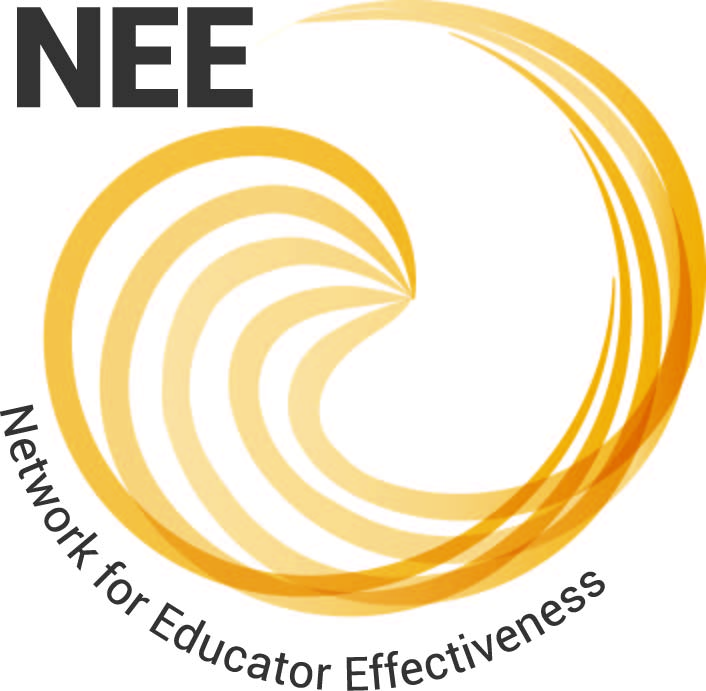 